胸管病人之護理指導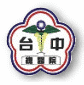 10501審閱一、胸管留置引流注意事項1.插管後的疼痛是不可避免的，我們會視您的狀況配合醫囑給予止痛劑使用，以緩解您的不舒服。2.可採半坐臥、深呼吸咳嗽以促進引流。3.臥床或翻身時，勿壓迫胸管及引流管、並保持引流管暢通 4.避免引流管懸垂床面以下。5.在不牽扯胸管的範圍內可以自由活動，但胸瓶必須低於胸部。6.勿傾斜胸瓶及勿壓到或牽扯引流管。7.當有下列情況發生時，應立即通知醫護人員：（1）呼吸困難或突發性的胸部劇痛。（2）引流量增加或顏色由淡黃色轉為血色。（3）覆蓋傷口的紗布忽然有多量滲液。（4）引流瓶中出現持續性氣泡。（5）當胸瓶打破或發現接管鬆脫時，立刻用夾子夾緊胸管或引流管。二、拔除胸管後的護理：1.拔除胸管後，醫護人員仍會持續幫您的傷口換藥。 2.約在拔除胸管後10-14天，醫師會幫您的傷口拆線。3.保持傷口乾燥與清潔祝您早日康復※急診諮詢電話：04-23934191轉525434國軍臺中總醫院急診室   關心您